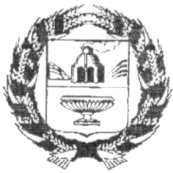 ЗАРИНСКИЙ РАЙОННЫЙ СОВЕТ НАРОДНЫХ ДЕПУТАТОВАЛТАЙСКОГО КРАЯР Е Ш Е Н И Е25.11.2021										               № 37 г. ЗаринскВ соответствии с Бюджетным кодексом Российской Федерации,  статьями 5, 24,52 Устава муниципального образования Заринский район Алтайского края, решением районного Совета народных депутатов от 22.04.2014 № 15 «О Положении о бюджетном процессе и финансовом контроле в муниципальном образовании Заринский район Алтайского края», районный Совет народных депутатовР Е Ш И Л:1. Принять решение «О внесении изменений в решение районного Совета народных депутатов от 22.12.2020 № 68 «О бюджете муниципального образования Заринский район Алтайского края на 2021 год и плановый период 2022 и 2023 годов».2.Направить данное решение главе района для подписания и обнародования в установленном порядке.Председатель Заринского районного Совета народных депутатов			                           Е.Г.Чухловин	Принято решениемрайонного Советанародных депутатовот 25.11.2021 №37 Решение о внесении изменений в решениеЗаринского районного Совета народных депутатов Алтайского края от 22.12.2020№ 68 «О бюджете муниципального образования Заринский район Алтайского края на 2021 год и плановый период 2022 и 2023 годов»1. Внести в решение районного Совета народных депутатов от 22.12.2020 № 68 «О бюджете муниципального образования Заринский район Алтайского края на 2021 год и плановый период 2022 и 2023 годов» следующие изменения:1.1. Подпункт 1 пункта 1 статьи 1 изложить в следующей редакции:1) прогнозируемый общий объем доходов районного бюджета в сумме 540051,9 тыс. рублей, в том числе объем межбюджетных трансфертов, получаемых из других бюджетов, в сумме 448919,1 тыс. рублей.1.2. Подпункт 2 пункта 1 статьи 1 изложить в следующей редакции:2) общий объем расходов районного бюджета в сумме 553673,2 тыс. рублей.1.3 Приложение 6 «Ведомственная структура расходов районного бюджета на 2021 год» изложить в следующей редакции:тыс. рублей1.4 Приложение 10 «Расходы бюджетам поселений из бюджета муниципального района на осуществление части полномочий по решению вопросов местного значения в соответствии с заключенными соглашениями на 2021 год» изложить в следующей редакции:тыс.руб.1.5 Приложение 11 «Иные межбюджетные трансферты муниципальным образованиям  на 2021 год» изложить в следующей редакции:тыс.руб.2. Настоящее решение вступает в силу со дня его обнародования на официальном сайте Администрации Заринского района.Первый заместитель главы Администрации района				  С.Е.Полякова«26» ноября 2021№ 15О решении «О внесении изменений в решение Заринского районного Совета народных депутатов Алтайского края от 22.12.2020 №68 «О бюджете муниципального образования Заринский район Алтайского края на 2021 год и плановый период 2022 и 2023 годов»НаименованиеГлРзПРЦСРВСумма1234567Комитет Администрации Заринского района по культуре05767174,3Образование 05707002881,0Дополнительное образование детей05707032881,0Муниципальная программа «Культура Заринского района» на2019 - 2021 годы057070344000000002881,0Подпрограмма «Организация дополнительного образования детей» муниципальной программы «Культура Заринского района» на 2019-2021 годы057070344400000002881,0Организации (учреждения) дополнительного образования детей057070344400104202881,0Субсидии бюджетным учреждениям057070344400104206102881,0Культура, кинематография057080064293,3Культура057080161095,3Муниципальная программа «Культура Заринского района» на 2019 - 2021 годы0570801440000000061095,3Подпрограмма «Организация библиотечного, справочного и информационного обслуживания населения муниципального образования Заринский район Алтайского края» муниципальной программы «Культура Заринского района» на 2019-2021 годы057080144100000004204,0Библиотеки057080144100105702411,0Расходы на выплаты персоналу казенных учреждений057080144100105701102236,0Иные закупки товаров, работ и услуг для обеспечения муниципальных нужд05708014410010570240175,0Субсидия на софинансирование части расходов местных бюджетов по оплате труда работников муниципальных учреждений057080144100S04301692,0Расходы на выплаты персоналу казенных учреждений057080144100S04301101692,0Государственная поддержка отрасли культуры (государственная поддержка лучших сельских учреждений культуры)0570801441А255191101,0Иные закупки товаров, работ и услуг для обеспечения муниципальных нужд0570801441А255191240101,0Подпрограмма «Организация музейного обслуживания населения Заринского района» муниципальной программы «Культура Заринского района» на 2019-2021годы05708014420000000797,0Музеи и постоянные выставки05708014420010560797,0Расходы на выплаты персоналу казенных учреждений05708014420010560110732,0Иные закупки товаров, работ и услуг для обеспечения муниципальных нужд0570801442001056024065,0Подпрограмма «Организация досуга населения, развитие и поддержка народного творчества» муниципальной программы «Культура Заринского района» на 2019-2021 годы0570801443000000056094,2Учреждения культуры057080144300105306508,7Расходы на выплаты персоналу казенных учреждений057080144300105301103326,5Иные закупки товаров, работ и услуг для обеспечения муниципальных нужд057080144300105302401988,2Капитальные вложения в объекты государственной (муниципальной) собственности057080144300105304001154,0Уплата налогов, сборов и иных платежей0570801443001053085040,0Субсидия на софинансирование части расходов местных бюджетов по оплате труда работников муниципальных учреждений057080144300S04306261,5Расходы на выплаты персоналу казенных учреждений057080144300S04301106261,5Софинансирование капитальных вложений в объекты муниципальной собственности по мероприятиям краевой адресной инвестиционной программе057080144300S099243324,0Капитальные вложения в объекты государственной (муниципальной) собственности057080144300S099240043324,0Другие вопросы в области культуры,
кинематографии 05708043198,1Руководство и управление в сфере установленных функций органов государственной власти субъектов Российской Федерации и органов местного самоуправления05708040100000000617,5Расходы на обеспечение деятельности органов местного 
самоуправления05708040120000000617,5Центральный аппарат органов местного самоуправления05708040120010110617,5Расходы на выплату персоналу муниципальных органов05708040120010110120617,5Расходы на обеспечение деятельности (оказание услуг) подведомственных учреждений057080402000000002580,6Расходы на обеспечение деятельности (оказание услуг) иных подведомственных учреждений057080402500000002580,6Учебно-методические кабинеты, централизованные бухгалтерии, группы хозяйственного обслуживания, учебные фильмотеки, межшкольные учебно-производственные комбинаты, логопедические пункты057080402500108202580,6Расходы на выплату персоналу муниципальных органов057080402500108201201774,8Иные закупки товаров, работ и услуг для обеспечения муниципальных нужд05708040250010820240799,8Уплата налогов, сборов и иных платежей057080402500108208506,0Комитет Администрации Заринского района по образованию и делам молодежи074316047,6Национальная безопасность и правоохранительная деятельность 074030062,0Другие вопросы в области национальной безопасности и правоохранительной деятельности074031462,0Муниципальная программа «Профилактика преступлений и правонарушений вЗаринском районе» на 2021-2024 годы0740314101000000050,0Расходы на реализацию мероприятий муниципальной программы0740314101006099050,0Иные закупки товаров, работ и услуг для обеспечения муниципальных нужд0740314101006099024047,1Субсидии бюджетным учреждениям074031410100609906102,9Муниципальная программа «Повышение безопасности дорожного движения вЗаринском районе» на 2021-2025 годы0740314102000000012,0Расходы на реализацию мероприятий муниципальной программы0740314102006099012,0Иные закупки товаров, работ и услуг для обеспечения муниципальных нужд0740314102006099024012,0Национальная экономика07404324,0Общеэкономические вопросы0740401324,0Муниципальная программа «Развитие образования вЗаринском районе» на 2021-2025 годы07404015800000000324,0Подпрограмма «Развитие отдыха и занятости учащихся Заринского района» муниципальной программы «Развитие образования вЗаринском районе» на 2021-2025 годы07404015840000000324,0Содействие занятости населения07404015840016820324,0Расходы на выплату персоналу казенных учреждений07404015840016820110302,2Субсидии бюджетным учреждениям0740401584001682061021,8Образование0740700299758,6Дошкольное образование074070124510,5Муниципальная программа «Развитие образования вЗаринском районе» на 2021-2025 годы0740701580000000024510,5Подпрограмма «Развитие дошкольного образования вЗаринском районе» муниципальной программы «Развитие образования в Заринском районе» на 2021-2025 годы0740701581000000024510,5Обеспечение деятельности дошкольных образовательных организаций (учреждений)074070158100103907216,5Расходы на выплату персоналу казенных учреждений074070158100103901104975,8Иные закупки товаров, работ и услуг для обеспечения муниципальных нужд074070158100103902401479,0Субсидии бюджетным учреждениям07407015810010390610740,2Уплата налогов, сборов и иных платежей0740701581001039085021,5Выплаты на питание обучающимся в муниципальных образовательных организациях за счет средств местного бюджета074070158100609301798,0Иные закупки товаров, работ и услуг для обеспечения муниципальных нужд074070158100609302401798,0Обеспечение государственных гарантий реализации прав на получение общедоступного и бесплатного дошкольного образования в дошкольных образовательных организациях0740701581007090013353,0Расходы на выплату персоналу казенных учреждений0740701581007090011012061,0Иные закупки товаров, работ и услуг для обеспечения муниципальных нужд07407015810070900240179,0Социальные выплаты гражданам, кроме публичных нормативных социальных выплат0740701581007090032042,0Субсидии бюджетным учреждениям074070158100709006101071,0Субсидия на софинансирование части расходов местных бюджетов по оплате труда работников муниципальных учреждений074070158100S04302143,0Расходы на выплаты персоналу казенных учреждений074070158100S04301102143,0Общее образование0740702260546,6Муниципальная программа «Капитальный ремонт общеобразовательных организаций вЗаринском районе» на 2017-2025 годы0740702120000000063862,8Расходы на реализацию мероприятий муниципальной программы074070212000S099054289,2Иные закупки товаров, работ и услуг для обеспечения муниципальных нужд074070212000S099024054289,2Благоустройство зданий государственных и муниципальных общеобразовательных организаций в целях соблюдения требований к воздушно-тепловому режиму, водоснабжению и канализации074070212000L25509573,6Иные закупки товаров, работ и услуг для обеспечения муниципальных нужд074070212000L25502409573,6Муниципальная программа «Развитие образования вЗаринском районе» на 2021-2025 годы07407025800000000185322,2Подпрограмма «Развитие общего образования вЗаринском районе» муниципальной программы «Развитие образования в Заринском районе» на 2021-2025 годы07407025820000000185322,2Обеспечение деятельности школ - детских садов, школ начальных, основных и средних0740702582001040036544,8Расходы на выплату персоналу казенных учреждений0740702582001040011012882,2Иные закупки товаров, работ и услуг для обеспечения муниципальных нужд0740702582001040024020588,7Субсидии бюджетным учреждениям074070258200104006101669,8Уплата налогов, сборов и иных платежей074070258200104008501404,0Выплаты на питание обучающимся в муниципальных образовательных организациях за счет средств местного бюджета074070258200609305767,3Иные закупки товаров, работ и услуг для обеспечения муниципальных нужд074070258200609302405767,3Обеспечение государственных гарантий реализации прав на получение общедоступного и бесплатного дошкольного, начального общего, основного общего, среднего общего образования в общеобразовательных организациях, обеспечение дополнительного образования детей в общеобразовательных организациях07407025820070910116899,0Расходы на выплату персоналу казенных учреждений07407025820070910110104744,4Иные закупки товаров, работ и услуг для обеспечения муниципальных нужд074070258200709102402191,8Социальные выплаты гражданам, кроме публичных нормативных социальных выплат0740702582007091032094,0Субсидии бюджетным учреждениям074070258200709106109868,8Компенсационные выплаты на питание обучающимся в муниципальных общеобразовательных организациях, нуждающимся в социальной поддержке 074070258200709301030,0Иные закупки товаров, работ и услуг для обеспечения муниципальных нужд07407025820070930240990,0Субсидии бюджетным учреждениям0740702582007093061040,0Ежемесячное денежное вознаграждение за классное руководство педагогическим работникам государственных и муниципальных общеобразовательных организаций (расходы на реализацию мероприятий в муниципальных учреждениях)0740702582005303217159,0Расходы на выплату персоналу казенных учреждений0740702582005303211016216,0Субсидии бюджетным учреждениям07407025820053032610943,0Организация бесплатного горячего питания обучающихся, получающих начальное общее образование в государственных и муниципальных образовательных организациях074070258200L30426487,2Иные закупки товаров, работ и услуг для обеспечения муниципальных нужд074070258200L30422405387,2Субсидии бюджетным учреждениям074070258200L30426101100,0Субсидия на софинансирование части расходов местных бюджетов по оплате труда работников муниципальных учреждений074070258100S04301435,0Расходы на выплаты персоналу казенных учреждений074070258100S04301101435,0Иные вопросы в области жилищно-коммунального хозяйства0740702920000000011361,6Иные расходы в области жилищно-коммунального хозяйства0740702929000000011361,6Обеспечение расчетов за топливно-энергетические ресурсы, потребляемые муниципальными учреждениями074070292900S119011361,6Иные закупки товаров, работ и услуг для обеспечения муниципальных нужд074070292900S119024010084,5Субсидии бюджетным учреждениям074070292900S11906101277,1Дополнительное образование детей07407031404,7Подпрограмма «Развитие воспитания и дополнительного образования вЗаринском районе» муниципальной программы «Развитие образования в Заринском районе» на 2021-2025 годы074070358500000001404,7Организации (учреждения) дополнительного образования детей074070358500104201404,7Расходы на выплату персоналу казенных учреждений074070358500104201101244,7Иные закупки товаров, работ и услуг для обеспечения муниципальных нужд07407035850010420240160,0Профессиональная подготовка, переподготовка и повышение квалификации0740705370,0Муниципальная программа «Развитие образования вЗаринском районе» на 2021-2025 годы07407055800000000370,0Подпрограмма «Развитие кадрового потенциала в системе образования Заринского района» муниципальной программы «Развитие образования вЗаринском районе» на 2021-2025 годы07407055830000000370,0Повышение квалификации педагогических и руководящих работников системы образования07407055830013170370,0Расходы на выплату персоналу казенных учреждений07407055830013170110346,5Иные закупки товаров, работ и услуг для обеспечения муниципальных нужд0740705583001317024023,5Субсидии бюджетным учреждениям0740705583001317061010,0Молодежная политика и оздоровление детей0740707636,1Муниципальная программа «Развитие молодежной политики вЗаринском районе» на 2021-2024 годы0740707110000000030,0Расходы на реализацию мероприятий муниципальной программы0740707110006099030,0Расходы на выплату персоналу казенных учреждений074070711000609901104,2Иные закупки товаров, работ и услуг для обеспечения муниципальных нужд0740707110006099024025,8Муниципальная программа «Развитие образования вЗаринском районе» на 2016-2020 годы07407075800000000606,1Подпрограмма «Развитие отдыха и занятости учащихся Заринского района» муниципальной программы «Развитие образования вЗаринском районе» на 2021-2025 годы07407075840000000492,7Проведение оздоровительной кампании детей07407075840016450492,7Иные закупки товаров, работ и услуг для обеспечения муниципальных нужд07407075840016450240441,7Субсидии бюджетным учреждениям0740707584001645061051,0Развитие системы отдыха и укрепления здоровья детей074070758500S3212113,4Иные закупки товаров, работ и услуг для обеспечения муниципальных нужд074070758500S3212240113,4Другие вопросы в области образования074070912290,7Руководство и управление в сфере установленных функций органов государственной власти субъектов Российской Федерации и органов местного самоуправления074070901000000002474,1Расходы на обеспечение деятельности органов местного самоуправления074070901200000001858,1Центральный аппарат органов местного самоуправления074070901200101101858,1Расходы на выплату персоналу муниципальных органов074070901200101101201858,1Руководство и управление в сфере установленных функций07407090140000000616,0Функционирование комиссий по делам несовершеннолетних и защите их прав и органов опеки и попечительства07407090140070090616,0Расходы на выплату персоналу муниципальных органов07407090140070090120576,0Иные закупки товаров, работ и услуг для обеспечения муниципальных нужд0740709014007009024040,0Расходы на обеспечение деятельности (оказание услуг) подведомственных учреждений074070902000000009736,6Расходы на обеспечение деятельности (оказание услуг) иных подведомственных учреждений074070902500000009736,6Учебно-методические кабинеты, централизованные бухгалтерии, группы хозяйственного обслуживания, учебные фильмотеки, межшкольные учебно-производственные комбинаты, логопедические пункты074070902500108209736,6Расходы на выплату персоналу муниципальных органов074070902500108201207159,6Иные закупки товаров, работ и услуг для обеспечения муниципальных нужд074070902500108202402431,1Уплата налогов, сборов и иных платежей0740709025001082085076,0Муниципальная программа «Развитие образования в Заринском районе» на 2021-2025 годы0740709580000000050,0Подпрограмма «Патриотическое воспитание граждан Заринского района» муниципальной программы «Развитие образования в Заринском районе» на 2021-2025 годы0740709586000000050,0Расходы на реализацию мероприятий муниципальной программы0740709586006099050,0Иные закупки товаров, работ и услуг для обеспечения муниципальных нужд0740709586006099024050,0Муниципальная программа «Комплексные меры противодействия злоупотреблению наркотиками и их незаконному обороту вЗаринском районе» на 2021-2024 годы0740709670000000030,0Расходы на реализацию мероприятий муниципальной программы0740709670006099030,0Иные закупки товаров, работ и услуг для обеспечения муниципальных нужд0740709670006099024030,0Социальная политика074100015903,0Социальное обеспечение населения0741003250,0Иные вопросы в отраслях социальной сферы07410039000000000250,0Иные вопросы в сфере социальной политики07410039040000000250,0Мероприятия в области социальной политики07410039040016810250,0Иные закупки товаров, работ и услуг для обеспечения муниципальных нужд07410039040016810240200,0Субсидии бюджетным учреждениям0741003904001681061050,0Охрана семьи и детства074100415653,0Иные вопросы в отраслях социальной сферы 07410049000000000745,0Иные вопросы в сфере социальной политики07410049040000000745,0Компенсация части родительской платы за присмотр и уход за детьми, осваивающими образовательные программы дошкольного образования в организациях, осуществляющих образовательную деятельность07410049040070700745,0Социальные выплаты гражданам, кроме публичных нормативных социальных выплат07410049040070700320675,0Субсидии бюджетным учреждениям0741004904007070061070,0Содержание ребенка в семье опекуна (попечителя) и приемной семье, а также вознаграждение, причитающееся приемному родителю0741004904007080014908,0Выплаты приемной семье на содержание подопечных детей074100490400708015200,0Публичные нормативные социальные выплаты гражданам074100490400708013105200,0Вознаграждение приемному родителю074100490400708022400,0Социальные выплаты гражданам, кроме публичных нормативных социальных выплат074100490400708023202400,0Выплаты семьям опекунов на содержание подопечных детей074100490400708037308,0Публичные нормативные социальные выплаты гражданам074100490400708033107308,0Комитет по финансам, налоговой и кредитной политике Администрации Заринского района092101132,6Общегосударственные вопросы092010014462,6Обеспечение деятельности финансовых, налоговых и таможенных органов и органов финансового (финансово-бюджетного) надзора09201065665,4Руководство и управление в сфере установленных функций органов государственной власти субъектов Российской Федерации и органов местного самоуправления092010601000000005665,4Расходы на обеспечение деятельности органов местного самоуправления092010601200000005665,4Центральный аппарат органов местного самоуправления092010601200101105665,4Расходы на выплату персоналу муниципальных органов092010601200101101205269,4Иные закупки товаров, работ и услуг для обеспечения муниципальных нужд09201060120010110240396,0Резервные фонды09201113369,7Иные расходы органов государственной власти субъектов Российской Федерации и органов местного самоуправления092011199000000003369,7Резервные фонды092011199100000003369,7Резервные фонды местных администраций092011199100141003319,7Резервные средства092011199100141008703319,7Расходы на проведение антитеррористических мероприятий0920111991001403050,0Резервные средства0920111991001403087050,0Другие общегосударственные вопросы09201135427,5Расходы на обеспечение деятельности (оказание услуг) подведомственных учреждений092011302000000005427,5Расходы на обеспечение деятельности (оказание услуг) иных подведомственных учреждений092011302500000005427,5Учебно-методические кабинеты, централизованные бухгалтерии, группы хозяйственного обслуживания, учебные фильмотеки, межшкольные учебно-производственные комбинаты, логопедические пункты092011302500108205427,5Расходы на выплату персоналу муниципальных органов092011302500108201204074,2Иные закупки товаров, работ и услуг для обеспечения муниципальных нужд092011302500108202401055,7Уплата налогов, сборов и иных платежей092011302500108208503,0Иные расходы органов государственной власти субъектов Российской Федерации и органов местного самоуправления09201139900000000294,6Прочие выплаты по обязательствам государства09201139990000000294,6Софинансирование части расходов местных бюджетов по оплате труда работников муниципальных учреждений092011399900S0430294,6Расходы на выплату персоналу муниципальных органов092011399900S0430120294,6Национальная оборона09202001968,4Мобилизационная и вневойсковая подготовка09202031968,4Руководство и управление в сфере установленных функций органов государственной власти субъектов Российской Федерации и органов местного самоуправления092020301000000001968,4Руководство и управление в сфере установленных функций092020301400000001968,4Осуществление первичного воинского учета на территориях, где отсутствуют военные комиссариаты092020301400511801968,4Субвенции092020301400511805301968,4Национальная безопасность и правоохранительная деятельность09203001266,0Защита населения и территории от чрезвычайных ситуаций природного и техногенного характера, пожарная  безопасность09203101266,0Межбюджетные трансферты общего характера бюджетам субъектов Российской Федерации и муниципальных образований092031098000000001266,0Иные межбюджетные трансферты общего характера092031098500000001266,0Межбюджетные трансферты бюджетам муниципальных районов из бюджетов поселений и межбюджетные трансферты бюджетам поселений из бюджетов муниципальных районов на осуществление части полномочий по решению вопросов местного значения в соответствии с заключенными соглашениями092031098500605101266,0Иные межбюджетные трансферты092031098500605105401266,0Национальная экономика092040027421,5Дорожное хозяйство (дорожные фонды)092040927221,5Иные вопросы в области национальной экономики092040991000000009904,5Мероприятия в сфере транспорта и дорожного хозяйства092040991200000009904,5Межбюджетные трансферты на реализацию проектов развития общественной инфраструктуры, основанных на инициативах граждан092040991200S02601655,0Иные межбюджетные трансферты092040991200S02605401655,0Проектирование, строительство, реконструкция, капитальный ремонт и ремонт автомобильных дорог общего пользования местного значения092040991200S10308249,5Иные межбюджетные трансферты092040991200S10305408249,5Межбюджетные трансферты общего характера бюджетам субъектов Российской Федерации и муниципальных образований0920409980000000017317,0Иные межбюджетные трансферты общего характера0920409985000000017317,0Межбюджетные трансферты бюджетам муниципальных районов из бюджетов поселений и межбюджетные трансферты бюджетам поселений из бюджетов муниципальных районов на осуществление части полномочий по решению вопросов местного значения в соответствии с заключенными соглашениями0920409985006051017317,0Иные межбюджетные трансферты0920409985006051054017317,0Другие вопросы в области национальной экономики0920412200,0Межбюджетные трансферты общего характера бюджетам субъектов Российской Федерации и муниципальных образований09204129800000000200,0Иные межбюджетные трансферты общего характера09204129850000000200,0Межбюджетные трансферты бюджетам муниципальных районов из бюджетов поселений и межбюджетные трансферты бюджетам поселений из бюджетов муниципальных районов на осуществление части полномочий по решению вопросов местного значения в соответствии с заключенными соглашениями09204129850060510200,0Иные межбюджетные трансферты09204129850060510540200,0Жилищно-коммунальное хозяйство092050027751,0Коммунальное хозяйство092050225746,7Государственная программа Алтайского края "Обеспечение населения Алтайского края жилищно-коммунальными услугами"092050243000000005561,1Модернизация и обеспечение стабильного функционирования объектов теплоснабжения" государственной программы Алтайского края "Обеспечение населения Алтайского края жилищно-коммунальными услугами"092050243200000005561,1Расходы на реализацию мероприятий по строительству, ремонту и капитальному ремонту объектов теплоснабжения092050243200S04605561,1Иные межбюджетные трансферты092050243200S04605405561,1Иные вопросы в области жилищно-коммунального хозяйства0920502920000000014935,6Иные расходы в области жилищно-коммунального хозяйства0920502929000000014935,6Межбюджетные трансферты на реализацию проектов развития общественной инфраструктуры, основанных на инициативах граждан092050292900S02609411,13Иные межбюджетные трансферты092050292900S02605409411,13Обеспечение расчетов за топливно-энергетические ресурсы, потребляемые муниципальными учреждениями092050292900S11905524,43Иные межбюджетные трансферты092050292900S11905405524,43Межбюджетные трансферты общего характера бюджетам субъектов Российской Федерации и муниципальных образований092050298000000005250,0Иные межбюджетные трансферты общего характера092050298500000005250,0Межбюджетные трансферты бюджетам муниципальных районов из бюджетов поселений и межбюджетные трансферты бюджетам поселений из бюджетов муниципальных районов на осуществление части полномочий по решению вопросов местного значения в соответствии с заключенными соглашениями092050298500605105250,0Иные межбюджетные трансферты092050298500605105405250,0Благоустройство09205032004,3Иные вопросы в области жилищно-коммунального хозяйства092050392000000001873,3Иные расходы в области жилищно-коммунального хозяйства092050392900000001873,3Межбюджетные трансферты на реализацию проектов развития общественной инфраструктуры, основанных на инициативах граждан092050392900S02601873,3Иные межбюджетные трансферты092050392900S02605401873,3Межбюджетные трансферты общего характера бюджетам субъектов Российской Федерации и муниципальных образований09205039800000000131,0Иные межбюджетные трансферты общего характера09205039850000000131,0Межбюджетные трансферты бюджетам муниципальных районов из бюджетов поселений и межбюджетные трансферты бюджетам поселений из бюджетов муниципальных районов на осуществление части полномочий по решению вопросов местного значения в соответствии с заключенными соглашениями09205039850060510131,0Иные межбюджетные трансферты09205039850060510540131,0Культура, кинематография092080043,0Другие вопросы в области культуры, кинематографии092080443,0Межбюджетные трансферты общего характера бюджетам субъектов Российской Федерации и муниципальных образований0920804980000000043,0Иные межбюджетные трансферты общего характера0920804985000000043,0Межбюджетные трансферты бюджетам муниципальных районов из бюджетов поселений и межбюджетные трансферты бюджетам поселений из бюджетов муниципальных районов на осуществление части полномочий по решению вопросов местного значения в соответствии с заключенными соглашениями0920804985006051043,0Иные межбюджетные трансферты0920804985006051054043,0Межбюджетные трансферты общего характера бюджетам субъектов Российской Федерации и муниципальных образований092140028220,1Дотация на выравнивание бюджетной обеспеченности субъектов Российской Федерации и муниципальных образований09214019368,4Муниципальная программа «Создание условий для эффективного и ответственного управления муниципальными финансами» на 2021-2024 годы092140172000000009368,4Выравнивание бюджетной обеспеченности поселений из районного фонда финансовой поддержки092140172000602209368,4Дотации092140172000602205109368,4Прочие межбюджетные трансферты общего характера092140318851,7Межбюджетные трансферты общего характера бюджетам субъектов Российской Федерации и муниципальных образований0921403980000000018851,7Иные межбюджетные трансферты общего характера0921403985000000018851,7Иные межбюджетные трансферты на решение прочих вопросов местного значения 0921403985006040018851,1Иные межбюджетные трансферты0921403985006040054018851,7Администрация Заринского района30369318,8Общегосударственные вопросы303010027234,9Функционирование высшего должностного лица субъекта Российской Федерации и муниципального образования30301021588,0Руководство и управление в сфере установленных функций органов государственной власти субъектов Российской Федерации и органов местного самоуправления303010201000000001588,0Расходы на обеспечение деятельности органов местного самоуправления303010201200000001588,0Глава муниципального образования303010201200101201588,0Расходы на выплату персоналу муниципальных органов303010201200101201201588,0Функционирование законодательных (представительных) органов государственной власти и представительных органов муниципальных образований30301035,0Руководство и управление в сфере установленных функций органов государственной власти субъектов Российской Федерации и органов местного самоуправления303010301000000005,0Расходы на обеспечение деятельности органов местного самоуправления303010301200000005,0Центральный аппарат органов местного самоуправления303010301200101105,0Иные закупки товаров, работ и услуг для обеспечения муниципальных нужд303010301200101102405,0Функционирование Правительства Российской Федерации, высших исполнительных органов государственной власти субъектов Российской Федерации, местных администраций303010424286,5Руководство и управление в сфере установленных функций органов государственной власти субъектов Российской Федерации и органов местного самоуправления3030104010000000024286,5Расходы на обеспечение деятельности органов местного самоуправления3030104012000000024286,5Центральный аппарат органов местного самоуправления3030104012001011023780,5Расходы на выплату персоналу муниципальных органов3030104012001011012019105,0Иные закупки товаров, работ и услуг для обеспечения муниципальных нужд303010401200101102404582,5Уплата налогов, сборов и иных платежей3030104012001011085093,0Иные расходы органов государственной власти субъектов Российской Федерации и органов местного самоуправления30301049900000000506,0Прочие выплаты по обязательствам государства30301049990000000506,0Софинансирование части расходов местных бюджетов по оплате труда работников муниципальных учреждений303010499900S0430506,0Расходы на выплату персоналу муниципальных органов303010499900S0430120506,0Судебная система30301055,2Руководство и управление в сфере установленных функций органов государственной власти субъектов Российской Федерации и органов местного самоуправления303010501000000005,2Руководство и управление в сфере установленных функций303010501400000005,2Осуществление полномочий по составлению (изменению) списков кандидатов в присяжные заседатели федеральных судов общей юрисдикции в Российской Федерации303010501400512005,2Иные закупки товаров, работ и услуг для обеспечения муниципальных нужд303010501400512002405,2Обеспечение деятельности финансовых, налоговых и таможенных органов и органов финансового (финансово-бюджетного) надзора3030106730,0Руководство и управление в сфере установленных функций органов государственной власти субъектов Российской Федерации и органов местного самоуправления30301060100000000730,0Расходы на обеспечение деятельности органов местного самоуправления30301060120000000730,0Центральный аппарат органов местного самоуправления30301060120010110730,0Расходы на выплату персоналу муниципальных органов30301060120010110120680,0Иные закупки товаров, работ и услуг для обеспечения муниципальных нужд3030106012001011024050,0Другие общегосударственные вопросы3030113620,3Руководство и управление в сфере установленных функций органов государственной власти субъектов Российской Федерации и органов местного самоуправления30301130100000000237,0Руководство и управление в сфере установленных функций30301130140000000237,0Функционирование административных комиссий30301130140070060237,0Расходы на выплату персоналу муниципальных органов3030113014007006012041,1Иные закупки товаров, работ и услуг для обеспечения муниципальных нужд30301130140070060240195,9Иные вопросы в области национальной экономики30301139100000000213,3Иные расходы в области национальной экономики30301139190000000213,3Проведение Всероссийской переписи населения 2020 года30301139190054690213,3Иные закупки товаров, работ и услуг для обеспечения муниципальных нужд30301139190054690240213,3Расходы на выполнение других обязательств государства30301139990000000170,0Прочие выплаты по обязательствам государства30301139990014710170,0Иные закупки товаров, работ и услуг для обеспечения муниципальных нужд30301139990014710240106,0Исполнение судебных актов3030113999001471083064,0Национальная безопасность и правоохранительная деятельность 30303001479,0Защита населения и территории от чрезвычайных ситуаций природного и техногенного характера, пожарная  безопасность30303101419,0Расходы на обеспечение деятельности (оказание услуг) подведомственных учреждений303031002000000001419,0Расходы на обеспечение деятельности (оказание услуг) иных подведомственных учреждений303031002500000001419,0Учреждения по обеспечению национальной безопасности и правоохранительной деятельности303031002500108601419,0Расходы на выплату персоналу муниципальных органов303031002500108601201389,0Иные закупки товаров, работ и услуг для обеспечения муниципальных нужд3030310025001086024030,0Другие вопросы в области национальной безопасности и правоохранительной деятельности303031460,0Муниципальная программа «Повышение безопасности дорожного движения в Заринском районе» на 2021-2025 годы3030314102000000040,0Расходы на реализацию мероприятий муниципальной программы3030314102006099040,0Иные закупки товаров, работ и услуг для обеспечения муниципальных нужд3030314102006099024040,0Муниципальная программа «Комплексные меры противодействия злоупотреблению наркотиками и их незаконному обороту в Заринском районе» на 2021-2024 годы3030314670000000020,0Расходы на реализацию мероприятий муниципальной программы3030314670006099020,0Иные закупки товаров, работ и услуг для обеспечения муниципальных нужд3030314670006099024020,0Национальная экономика303040028348,2Сельское хозяйство и рыболовство303040538,0Иные вопросы в области национальной экономики3030405910000000038,0Мероприятия в области сельского хозяйства3030405914000000038,0Отлов и содержание безнадзорных животных3030405914007040038,0Иные закупки товаров, работ и услуг для обеспечения муниципальных нужд3030405914007040024038,0Дорожное хозяйство (дорожные фонды)30304091393,4Иные вопросы в области национальной экономики303040991000000001393,4Мероприятия в сфере транспорта и дорожного хозяйства303040991200000001393,4Содержание, ремонт, реконструкция и строительство автомобильных дорог, являющихся муниципальной собственностью303040991200672701393,4Иные закупки товаров, работ и услуг для обеспечения муниципальных нужд303040991200672702401393,4Другие вопросы в области национальной экономики303041226916,8Муниципальная программа «Развитие туризма в Заринском районе» на 2019-2025 годы3030412160000000026716,8Расходы на реализацию мероприятий муниципальной программы303041216000S099226716,8Капитальные вложения в объекты государственной (муниципальной) собственности303041216000S099240026716,8Муниципальная программа «Развитие малого и среднего предпринимательства на территории Заринского района» на 2019 – 2023 годы3030412590000000050,0Расходы на реализацию мероприятий муниципальной программы3030412590006099050,0Субсидии юридическим лицам (кроме некоммерческих организаций), индивидуальным предпринимателям, физическим лицам3030412590006099081050,0Иные вопросы в области национальной экономике30304129100000000150,0Мероприятия по стимулированию инвестиционной активности30304129110000000150,0Оценка недвижимости, признание прав и регулирование отношений по государственной собственности30304129110017380150,0Иные закупки товаров, работ и услуг для обеспечения муниципальных нужд30304129110017380240150,0Жилищно-коммунальное хозяйство30305008887,0Коммунальное хозяйство30305028887,0Иные вопросы в области жилищно-коммунального хозяйства303050292000000008887,0Иные расходы в области жилищно-коммунального хозяйства303050292900000008887,0Мероприятия в области коммунального хозяйства303050292900180301201,0Иные закупки товаров, работ и услуг для обеспечения муниципальных нужд303050292900180302401201,0Сбор и удаление твердых отходов303050292900180901363,0Иные закупки товаров, работ и услуг для обеспечения муниципальных нужд303050292900180902401363,0Расходы на реализацию мероприятий, направленных на обеспечение стабильного водоснабжения населения Алтайского края092050292900S30206323,0Иные закупки товаров, работ и услуг для обеспечения муниципальных нужд092050292900S30202406323,0Образование3030700309,0Другие вопросы в области образования3030709309,0Руководство и управление в сфере установленных функций органов государственной власти субъектов Российской Федерации и органов местного самоуправления30307090100000000309,0Руководство и управление в сфере установленных функций30307090140000000309,0Функционирование комиссий по делам несовершеннолетних и защите их прав и органов опеки и попечительства30307090140070090309,0Расходы на выплату персоналу муниципальных органов30307090140070090120304,0Иные закупки товаров, работ и услуг для обеспечения муниципальных нужд303070901400700902405,0Здравоохранение3030900350,0Другие вопросы в области здравоохранения3030909350,0Муниципальная программа «Улучшение обеспечения КГБУЗ «Центральная городская больница г. Заринска, филиал Заринская районная больница» медицинскими кадрами» на 2020-2022 годы30309095500000000350,0Расходы на реализацию мероприятий муниципальной программы30309095500060990350,0Иные закупки товаров, работ и услуг для обеспечения муниципальных нужд30309095500060990240100,0Социальные выплаты гражданам, кроме публичных нормативных социальных выплат30309095500060990320150,0Иные выплаты населению30309095500060990360100,0Социальная политика30310001620,6Пенсионное обеспечение3031001450,0Иные вопросы в отраслях социальной сферы30310019000000000450,0Иные вопросы в сфере социальной политики30310019040000000450,0Доплаты к пенсиям30310019040016270450,0Социальные выплаты гражданам, кроме публичных нормативных социальных выплат30310019040016270320450,0Социальное обеспечение населения 30310031170,6Муниципальная программа «Комплексное развитие сельских территорий Заринского района» на 2021-2026 годы30310035200000000856,8Расходы на обеспечение комплексного развития сельских территорий (улучшение жилищных условий граждан, проживающих в сельской местности, в том числе молодых семей и молодых специалистов)303100352000L5765856,8Социальные выплаты гражданам, кроме публичных нормативных социальных выплат303100352000L5765320856,8Муниципальная программа «Обеспечение жильём молодых семей в Заринском районе Алтайского края на 2020-2024 годы»30310038300000000249,8Расходы на реализацию мероприятий подпрограммы "Обеспечение жильем молодых семей" федеральной целевой программы «Жилище»303100383000 L4970249,8Социальные выплаты гражданам, кроме публичных нормативных социальных выплат303100383000 L4970320249,8Иные вопросы в отраслях социальной сферы3031003900000000064,0Иные вопросы в сфере социальной политики3031003904000000064,0Прочие социальные выплаты по обязательствам государства3031003904001683064,0Социальные выплаты гражданам, кроме публичных нормативных социальных выплат3031003904001683032064,0Физическая культура и спорт3031100290,0Массовый спорт3031102290,0Муниципальная программа «Развитие физической культуры и спорта вЗаринском районе» на 2019-2023 годы30311027000000000290,0Расходы на реализацию мероприятий муниципальной программы30311027000060990290,0Расходы на выплату персоналу муниципальных органов30311027000060990120223,2Иные закупки товаров, работ и услуг для обеспечения муниципальных нужд3031102700006099024066,8Средства массовой информации3031200800,0Периодическая печать и издательства3031202800,0Расходы на обеспечение деятельности (оказание услуг) подведомственных учреждений30312020200000000800,0Расходы на обеспечение деятельности (оказание услуг) иных подведомственных учреждений30312020250000000800,0Учреждения в области средств массовой информации30312020250010870800,0Субсидии автономным учреждениям30312020250010870620800,0ИТОГО РАСХОДОВ553673,2№п/пНаименование сельсоветаНа про-ведение мероприятий по благоустройству кладбищНа содержание, ремонт, реконструкцию и строительство автомобильных дорог, являющихся муниципальной собственностьюНа участие в предупреждении и ликвидации последствий чрезвычайных ситуацийНа со-хранение, использование и популяризацию объектов культурного наследия (памятников истории и культуры)На организацию в границах поселения тепло и водоснабжения населенияНа утверждение генеральных планов поселения, правил землепользования и застройки1Аламбайский1,0815,41,01,0227,62Верх-Камышенский1,0540,9854,22,091,03Воскресенский1,0315,351,01,52,04Голухинский3,0775,33142,101034,05Гоношихинский2,01370,6783,05,02,06Гришинский1,0483,761,02,052,07Жуланихинский1,01186,01,01,5333,08Зыряновский1,0703,0327,01,529,159Комарский1,0588,831,01,5802,010Новодраченинский2,01513,931,04,5152,011Новозыряновский1,01331,3710,03,52,012Новокопыловский2,0476,17156,52,5117,060,013Новомоношкинский2,0633,6286,05,0126,014Смазневский2,0845,1876,01,090,640,015Сосновский1,01464,791,01,016,4516Стародраченинский2,0822,49146,05,0544,0100,017Тягунский3,01514,5151,981,0130,018Хмелевский2,0482,811,01,5182,019Шпагинский1,0756,71,00201,420Яновский1,0696,161,02,062,0Итого:31,017317,04831,2843,04196,2200,0№п/пНаименование сельсоветаНа решение прочих вопросов местного значенияНа строительство, реконструкцию, ремонт и капитальный ремонт  объектов теплоснабженияНа обеспечение расчетов за топливно-энергетические ресурсы, потребляемые муниципальными учреждениямиНа проектирование, строительство, реконструкцию, капитальный ремонт и ремонт автомобильных дорог общего пользования местного значенияНа реализацию проектов развития общественной инфраструктуры, основанных на инициативах граждан1Аламбайский1186,938,192Верх-Камышенский1107,2582,663Воскресенский765,0125,144Голухинский196,35561,15Гоношихинский714,05556,06631,206Гришинский794,6113,107Жуланихинский595,2337,018Зыряновский995,5190,251774,259Комарский431,36178,381559,3010Новодраченинский577,8191,441767,0949,5411Новозыряновский1029,04375,08796,6012Новокопыловский1309,3332,851655,013Новомоношкинский1412,5651,51648,6714Смазневский480,0196,91818,1315Сосновский1558,6106,621145,9416Стародраченинский1927,4411,1217Тягунский1234,5470,456482,518Хмелевский435,65166,7119Шпагинский784,3315,20960,820Яновский1316,5185,76Итого:18851,75561,15524,438249,512939,43